DER RATFünfzigste ordentliche Tagung
Genf, 28. Oktober 2016Revidierter Entwurf einer Tagesordnungvom Verbandsbüro erstelltes Dokument

Haftungsausschluß: dieses Dokument gibt nicht die Grundsätze oder eine Anleitung der UPOV wieder	Eröffnung der Tagung	Annahme der Tagesordnung	Bericht des Stellvertretenden Präsidenten über die Arbeiten der zweiundneunzigsten Tagung des Beratenden Ausschusses; gegebenenfalls Annahme von Empfehlungen, die dieser Ausschuß ausgearbeitet hat (Dokument C/50/17)	Annahme von Dokumenten (Dokument C/50/15) a)	TGP-Dokumente:TGP/7	Erstellung von Prüfungsrichtlinien (Überarbeitung)	(Dokument TGP/7/5 Draft 1)TGP/8	Prüfungsanlage und Verfahren für die Prüfung der Unterscheidbarkeit, der Homogenität und der Beständigkeit (Überarbeitung)	(Dokument TGP/8/3 Draft 1)TGP/0	Liste der TGP-Dokumente und Datum der jüngsten Ausgabe (Überarbeitung)		(Dokument TGP/0/9 Draft 1)b)	Informationsdokumente:UPOV/INF/16	Austauschbare Software (Überarbeitung) (Dokument UPOV/INF/16/6 Draft 1) UPOV/INF/22	Von Verbandsmitgliedern verwendete Software und Ausrüstung (Überarbeitung) (Dokument UPOV/INF/22/3 Draft 1) UPOV/INF-EXN	Liste der UPOV/INF-EXN-Dokumente und Datum der jüngsten Ausgabe (Überarbeitung) (Dokument UPOV/INF-EXN/9 Draft 2)	Jahresabschluss für 2015 (Dokument C/50/13)	Bericht des Externen Revisors (Dokument C/50/14)	Rückständige Beitragszahlungen zum 30. September 2016 (Dokument C/50/11)	Finanzverwaltungsbericht für die Rechnungsperiode 2014-2015 (Dokument C/50/4) 	Jahresbericht des Generalsekretärs für 2015 (Dokument C/50/2); Ergebnisbewertungsbericht für die Rechnungsperiode 2014-2015 (Dokument C/50/12); Bericht über die Tätigkeiten in den ersten neun Monaten des Jahres 2016 (Dokument C/50/3)	Bericht über den Fortschritt der Arbeiten des Verwaltungs- und Rechtsausschusses (Dokument C/50/9)	Bericht über den Fortschritt der Arbeiten des Technischen Ausschusses, der Technischen Arbeitsgruppen und der Arbeitsgruppe für biochemische und molekulare Verfahren und insbesondere für DNS-Profilierungsverfahren (Dokument C/50/10)	Kalender für die Tagungen im Jahr 2017 (Dokument C/50/8)	Wahl:	a)	des neuen Präsidenten und des neuen Stellvertretenden Präsidenten des Rates	b) 	des neuen Vorsitzenden und des neuen Stellvertretenden Vorsitzenden des Verwaltungs- und Rechtsausschusses	c) 	des neuen Vorsitzenden und des neuen Stellvertretenden Vorsitzenden des Technischen Ausschusses	Lage auf dem Gebiet der Gesetzgebung, der Verwaltung und der Technik:a) 	Berichte der Vertreter von Mitgliedern und Beobachtern (Dokument C/50/16)b) 	Zusammenarbeit bei der Prüfung (Dokument C/50/5); Liste der in den Verbandsmitgliedern schutzfähigen Taxa (Dokument C/50/6); Sortenschutzstatistik für den Zeitabschnitt 2011-2015 (Dokument C/50/7)	Pressemitteilung (Dokument C/50/18)	Annahme eines Dokuments über die in der Tagung getroffenen Entscheidungen 	Schließung der Tagung[Ende des Dokuments]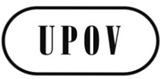 GC/50/1 Rev.2ORIGINAL: englischDATUM: 17. Oktober 2016INTERNATIONALER VERBAND ZUM SCHUTZ VON PFLANZENZÜCHTUNGEN INTERNATIONALER VERBAND ZUM SCHUTZ VON PFLANZENZÜCHTUNGEN INTERNATIONALER VERBAND ZUM SCHUTZ VON PFLANZENZÜCHTUNGEN GenfGenfGenf